Bildungsplan für Schülerinnen und Schüler mit Anspruch auf ein sonderpädagogisches Bildungsangebot im Förderschwerpunkt Geistige Entwicklung 2022Förderschwerpunkt Geistige EntwicklungTeil B | LebensfeldPersonales Leben1. Juli 2022BP2022BW_SOP_GENT_TEIL-B_PER__RC11__20200704@0747#MiImpressumBemerkung: Die Eigenschaften und Werte der nachfolgenden Tabelle werden in das Impressum der Druckfassung übernommen.Ergänzende MetainformationenBemerkung: Die Eigenschaften und Werte der nachfolgenden Tabelle werden im CMS hinterlegt und können beispielsweise beim PDF-Export ausgelesen und weiterverwendet werden.SKIP_IMPORT_BEGINSKIP_IMPORT_ENDLeitgedanken zum KompetenzerwerbBildungsgehalt des Lebensfelds Personales LebenDie Auseinandersetzung mit der eigenen Individualität sowie die Entwicklung einer stabilen Persönlichkeit stehen im Mittelpunkt dieses Lebensfelds. Beides wird dabei nicht nur als lernförderliche Voraussetzung für alle weiteren schulischen Bildungsprozesse betrachtet, sondern stellt selbst ein ausgewiesenes Bildungsziel im Förderschwerpunkt geistige Entwicklung dar. Die Schülerinnen und Schüler erfahren ihr Selbst in Abgrenzung zu anderen, entfalten ihre Identität, reflektieren ihr subjektives Erleben der Welt, des eigenen Körpers und der eigenen Gefühle. Sie nehmen ihr Eingebundensein in die individuelle Lebensgeschichte wahr und beschäftigen sich auf dieser Grundlage mit ihren Wünschen und Bedürfnissen. Sie entwickeln Visionen und Perspektiven für die Zukunft sowie eigene Haltungen und Einstellungen dem Leben gegenüber. Auf dem Weg der Persönlichkeitsentwicklung ermöglichen die Lehrkräfte den Schülerinnen und Schülern eine aktive Auseinandersetzung mit ihren persönlichen Merkmalen, Stärken und Beeinträchtigungen und fördern so die Annahme und Akzeptanz der eigenen Person und die Entwicklung eines positiven Selbstbilds. Dazu gehört auch ein gelingender Umgang mit Misserfolg sowie die Reflexion über entsprechende Bewältigungsstrategien.Ein weiterer Aspekt dieses Lebensfelds umfasst Kompetenzen im Bereich Selbstständigkeit und Selbstbestimmung, die die Schülerinnen und Schüler darin unterstützen, möglichst autonom Entscheidungen treffen zu können sowie im Rahmen ihrer individuellen Möglichkeiten Verantwortung für ihr Handeln zu übernehmen.Beitrag des Lebensfelds zu den FächernDas Lebensfeld Personales Leben durchzieht alle Fächer und alle weiteren in diesem Bildungsplan genannten Lebensfelder. Die darin genannten Kompetenzen werden einerseits als Voraussetzung gelingenden Lernens verstanden. Gleichzeitig benötigen sie einen inhaltlich-fachlichen Rahmen und eine prozessbezogene Auseinandersetzung, um ausgebildet werden und sich entwickeln zu können. Der Blickwinkel dieses Lebensfelds liegt auf der eigenen Person, der Auseinandersetzung mit eigenen Wahrnehmungen, Wirksamkeitserfahrungen, Kontroll- und Steuerungsmechanismen und damit auf der Entwicklung der eigenen Identität. Hierfür ist ein Austausch mit anderen Menschen und die inhaltliche Beschäftigung mit unterschiedlichen Themen unabdingbar. So ergibt sich die Notwendigkeit einer engsten Verzahnung aller in diesem Lebensfeld genannten Kompetenzspektren zu sämtlichen weiteren Lebensfeldern sowie zu den Fächern.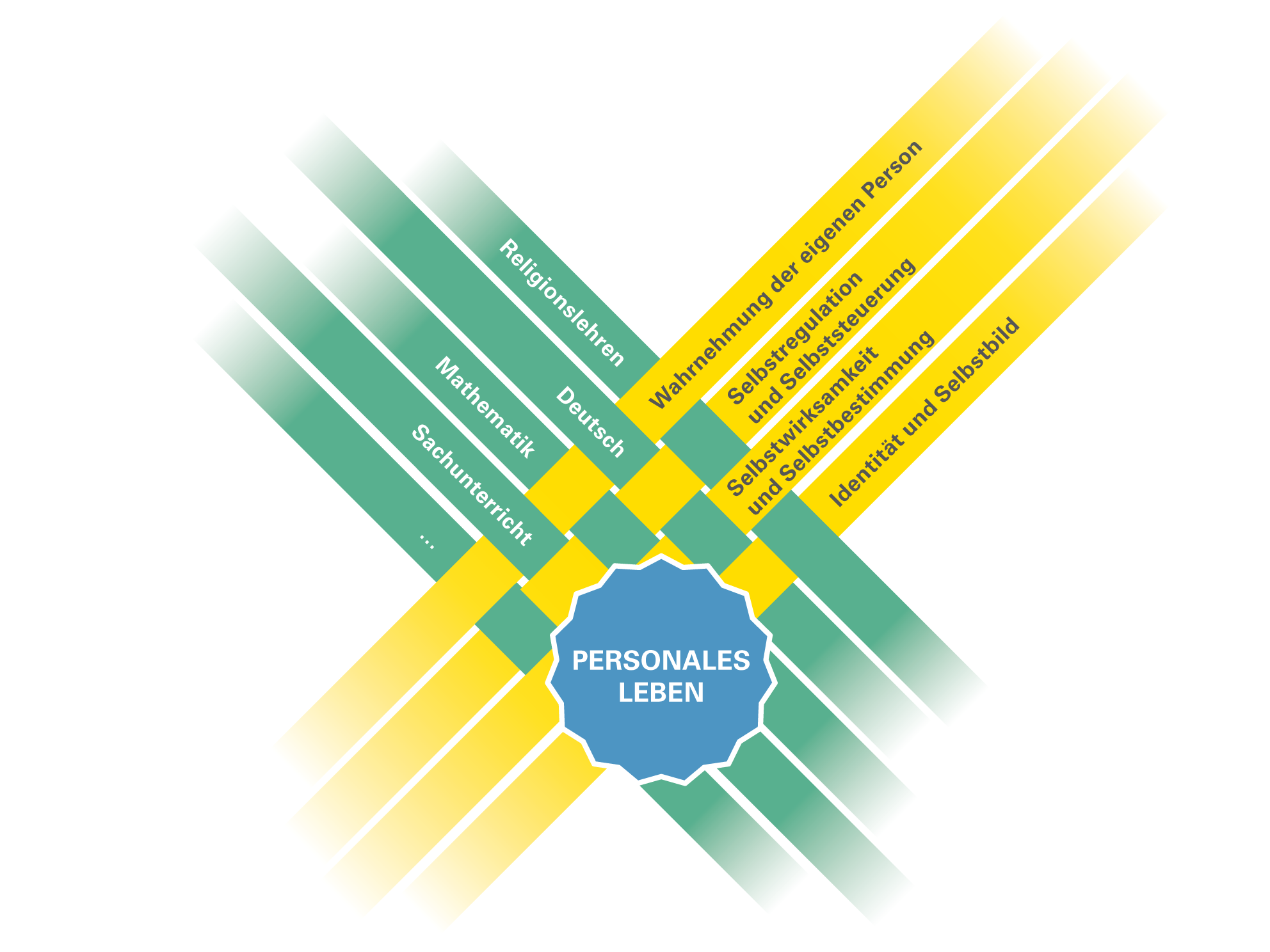 Abbildung 1: Verflechtung Lebensfeld Personales Leben – Fächer (© Zentrum für Schulqualität und Lehrerbildung Baden-Württemberg)KompetenzenDas Lebensfeld Personales Leben beschreibt vier Kompetenzfelder, die untereinander nicht hierarchisch, sondern als gleichwertige Teilbereiche einer Persönlichkeitsentwicklung verstanden werden. Im Sinne eines bio-psycho-sozialen Ansatzes wird dabei deutlich, dass in allen Teilbereichen Wechselwirkungsprozesse mit der Umwelt bei der Entwicklung der jeweiligen Aspekte eine zentrale Rolle spielen, die vier Kompetenzfelder selbst aber auch in einer sich gegenseitig beeinflussenden Wirkweise verstanden werden müssen.Wahrnehmung der eigenen PersonIm Kompetenzfeld „Wahrnehmung der eigenen Person“ werden Kompetenzen gebündelt, die es den Schülerinnen und Schülern erlauben, ihren Körper mit all seinen individuellen Merkmalen sowie eigene Emotionen, Bedürfnisse und Gedanken in unterschiedlichen Situationen wahrzunehmen, auszudrücken und zu reflektieren. Dazu gehört auch das Erleben von und der Umgang mit individuellen Fähigkeiten und Grenzen.Selbstregulation und SelbststeuerungDas Kompetenzfeld „Selbstregulation und Selbststeuerung“ umfasst Kompetenzen, die dazu führen, dass die Schülerinnen und Schüler ihre Aufmerksamkeit und Emotionen, eigene Impulse sowie ihr Handeln an die Anforderungen einer Situation anpassen und somit bewusst steuern können. Der Einsatz von Selbstkontrollstrategien im Sinn einer aktiven Veränderung der eigenen emotionalen und mentalen Befindlichkeiten ermöglicht es den Schülerinnen und Schülern, persönliche Ziele bestmöglich verfolgen zu können.Selbstwirksamkeit und SelbstbestimmungDas Wissen und Vertrauen darauf, Situationen aus eigener Kraft und anhand persönlicher Fähigkeiten bewältigen und beeinflussen zu können, ist Bestandteil des Kompetenzfelds „Selbstwirksamkeit und Selbstbestimmung“. Die Erfahrung und das Vertrauen darauf, dass das eigene Handeln Auswirkungen hat, Umwelt und Leben beeinflussen kann, erweitert darüber hinaus die Möglichkeiten der Selbstbestimmung.Identität und SelbstbildDer Bereich „Identität und Selbstbild“ beinhaltet zwei Kompetenzfelder. Zum einen werden hier Kompetenzen gebündelt, die die bewusste Auseinandersetzung mit der eigenen Persönlichkeit durch die Integration gemachter Erfahrungen, Selbstannahmen und angenommenen Fremdbildern ermöglichen. Die Beschäftigung mit existenziellen Fragen und Lebenshaltungen, mit der eigenen Lebensgeschichte und Familie spielen hierfür eine große Rolle.Zum anderen dienen die Kompetenzen im Lernbereich „Körperlichkeit und Sexualität“ dazu, die Schülerinnen und Schüler in der Entwicklung eines selbstbestimmten und achtungsvollen Umgangs mit Körperlichkeit, mit den unterschiedlichen Geschlechtern wie auch mit eigenen und fremden sexuellen Wünschen zu unterstützen. Auf diese Weise werden sie in die Lage versetzt, in Bezug auf Sexualität und Partnerschaft Verantwortung für sich selbst und andere zu übernehmen.Didaktische HinweiseDie Persönlichkeitsentwicklung der Schülerinnen und Schüler in der Schule zu begleiten und zu unterstützen, ist eine zentrale Aufgabe der Lehrkräfte. Dabei spielt nicht zuletzt deren eigene Grundhaltung, ihr Menschenbild sowie das Wissen über die Entwicklung, Funktionen und Aufgaben der Psyche eine wichtige Rolle. Die Schülerinnen und Schüler im Förderschwerpunkt geistige Entwicklung erleben sich selbst in etlichen Belangen als weniger wirksam als Gleichaltrige. Ein positives Wahrnehmen und Erleben der eigenen Person aufzubauen, Zutrauen in die eigene Wirksamkeit zu entwickeln, erfolgreich Anforderungen zu bestehen, aber auch mit Scheitern zurechtzukommen, eigene Entscheidungen zu treffen und das eigene Handeln abzuwägen, sind daher bedeutsame Entwicklungsfelder für die Schülerinnen und Schüler, aber auch didaktische Herausforderungen für die Lehrkräfte. Die Lehrkräfte begegnen diesen Herausforderungen in der Begleitung der Persönlichkeitsentwicklung durch eine bedingungslose Annahme der Schülerinnen und Schüler. Gelingendes wird fokussiert in den Blick genommen und kontinuierlich zurückgemeldet. Misserfolge werden wertfrei analysiert und reflektiert, um daraus Handlungsalternativen zu entwickeln. Eine strikte Trennung von Person und Handlung in der Reflexion und im Feedback erlaubt, auch Nichtgelingendes anzusprechen und in eine positive Persönlichkeitsentwicklung zu integrieren. Die Lehrkräfte planen ausgehend von dieser Grundhaltung Bildungsangebote, die die Schülerinnen und Schüler angemessen herausfordern, ohne zu überfordern, und bieten Begleitung und Reflexion, um positive Lern- und Wirksamkeitserfahrungen zu ermöglichen. Die Auswahl der Lerninhalte berücksichtigt die aktuelle Lebenssituation der Schülerinnen und Schüler, deren Fragestellungen, Lebensalter und individuellen Entwicklungsstand. Die Auseinandersetzung mit den im Lebensfeld genannten Kompetenzen erfolgt dabei nicht isoliert, sondern durchzieht jeden Unterricht, unabhängig von den inhaltlich-fachlichen Kompetenzen und auf allen Aneignungsebenen. Gleichzeitig sind die Lehrkräfte gefordert, passende Kompetenzbereiche aus ausgewählten Fächern in Bezug auf den Ausbau der hier genannten Kompetenzen zu prüfen, auszuwählen und gezielt in Bildungsangebote umzusetzen, die die Entfaltung der Persönlichkeit und die Entwicklung eines positiven Selbstbilds begünstigt. Aus diesem Grund wird in diesem Lebensfeld auf Verweise auf Teil C verzichtet.Um auch den Schülerinnen und Schülern, die nicht verbal kommunizieren, Teilhabe, Selbstbestimmung und Selbstwirksamkeitserfahrungen zu ermöglichen, ist eine unmittelbare Reaktion vonseiten der Lehrkräfte auf deren Äußerungen sowie der Einsatz individueller Hilfsmittel aus dem Bereich der Unterstützten Kommunikation unerlässlich.Im Lernbereich „Körperlichkeit und Sexualität“ verbinden sich Sachwissen und situationsangemessene Kommunikation über Themen, die sich aus Fragestellungen und Erfahrungen der Schülerinnen und Schüler ergeben. Eine entscheidende Rolle spielt hier eine Lernatmosphäre, die die Individualität und Autonomie der Schülerinnen und Schüler anerkennt und unterstützt, und die das Sprechen über intime Fragen unter Wahrung der Privat- und Intimsphäre ermöglicht. Dazu gehört auch die Bereitschaft der Lehrkräfte, sich mit den Themen der Schülerinnen und Schüler auseinanderzusetzen und Verständnis für deren sexuelle Handlungen und Neigungen zu zeigen.KompetenzfelderGrund-, Haupt- und BerufsschulstufeWahrnehmung der eigenen PersonDen Schülerinnen und Schülern wird in der Schule die aktive Erschließung der Welt mittels ihres Körpers ermöglicht. Sie erproben sich mithilfe ihrer körperlichen Fähigkeiten, nehmen über Bewegung Kontakt zu ihrer Umwelt auf. Die Wahrnehmung der eigenen Person bezüglich eigener Stärken und Schwächen, schon erreichter Fähigkeiten und bisheriger Grenzen, innerer Hoffnungen und erlebter Enttäuschungen ist eine zentrale Voraussetzung zur Entwicklung eines positiven Selbstkonzepts. Die Schülerinnen und Schüler erkennen sich selbst in Beziehung und Abgrenzung zu anderen und bauen ein elementares Ich-Bewusstsein auf. Die Schule regt an, sich der eigenen Stärken und Begrenzungen bewusst zu werden, diese in das Selbstbild zu integrieren und Vorstellungen für die eigene Entwicklung zu formulieren. Die Schule unterstützt dabei die Erfahrung einer nicht vom Leistungsvermögen abhängigen Akzeptanz und Wertschätzung. Durch den körperlichen Ausdruck, durch unterschiedliche Formen der bildlichen und spielerischen Darstellung und durch Sprache entsteht für die Schülerinnen und Schüler ein Bewusstsein für die eigenen Emotionen.Selbstregulation und SelbststeuerungAuf Grundlage der Wahrnehmung eigener Emotionen, aktueller und überdauernder Stimmungen und Bedürfnisse übernehmen die Schülerinnen und Schüler Verantwortung für ihren Körper und für ihr Verhalten. Sie lernen, sich selbst in ihrem Denken, Lernen und Handeln zu beobachten, zu strukturieren und zielorientiert abzuwägen. Die Schule unterstützt die Schülerinnen und Schüler dabei, eigene Denk- und Handlungsmuster sowie dadurch bedingte Reaktionen oder Folgen zu reflektieren und Alternativen zu entwickeln, zu erproben und zu verinnerlichen. Dafür werden verlässliche räumliche, zeitliche, soziale und inhaltliche Strukturen geschaffen, in denen die Schülerinnen und Schüler sich erproben, Sicherheit – auch bei eigenem Scheitern – erfahren und somit Routinen ausbilden können, die innerhalb und außerhalb der Schule ein Höchstmaß an Handlungsfähigkeit ermöglichen.Selbstwirksamkeit und SelbstbestimmungDie Schülerinnen und Schüler im Förderschwerpunkt geistige Entwicklung haben häufig negative Erfahrungen bezüglich ihrer eigenen Wirksamkeit in vielen Lebensbereichen gemacht und diese verinnerlicht. In der Schule erleben die Schülerinnen und Schüler sich als Personen, die etwas bewirken und Situationen selbst (mit-)gestalten können. Sie werden darin unterstützt, Einschränkungen zu akzeptieren und notwendige Hilfen annehmen und einfordern zu können. Sie lernen, eigene Möglichkeiten einzuschätzen, Vertrauen in ihre Fähigkeiten zu setzen und eigene Standpunkte zu vertreten. Die Schule unterstützt die Schülerinnen und Schüler darin, eigene Wünsche zu formulieren und Entscheidungskompetenz zu entwickeln. Sie bestärkt das Autonomiestreben als Wunsch nach größtmöglicher Selbstständigkeit und hilft dabei, das Spannungsverhältnis zu bewältigen, das sich aus dem „Noch-nicht-Können“ und dem daraus resultierenden Unterstützungsbedarf ergibt.Identität und SelbstbildIdentität und SelbstbildDen Schülerinnen und Schülern wird in der Schule die Möglichkeit eröffnet, sich an die eigene Lebensgeschichte zu erinnern, diese anderen mitzuteilen und zu reflektieren sowie Vorstellungen für die eigene Entwicklung zu formulieren. Dabei schließt Biografiearbeit die Entfaltung von Visionen für das zukünftige Leben ein, die zusammen mit wichtigen Bezugspersonen entwickelt werden. Die Schülerinnen und Schüler werden in ihrer Auseinandersetzung mit existenziellen Erfahrungen und Fragestellungen, unter anderem von Ausgrenzung, Gewalt, Verlust und Sinnfindung, sowie in der Entwicklung eigener Lebenshaltungen unterstützt. All diese Aspekte führen dazu, dass die Schülerinnen und Schüler ihrer eigenen Unverwechselbarkeit auf die Spur kommen, ihren ganz persönlichen Stil finden und sich aufgrund ihrer gemachten Erfahrungen und mithilfe der Rückmeldungen von außen ein positives Bild von sich selbst machen können.Körperlichkeit und SexualitätDie Schule begleitet die Schülerinnen und Schüler in Fragestellungen, die im Zusammenhang mit ihrer körperlichen, emotionalen und sexuellen Entwicklung relevant werden. Hierzu gehören körperliche Veränderungen, sexuelle Bedürfnisse und ethische Fragestellungen in Bezug auf den verantwortungsvollen Umgang mit der eigenen Sexualität. Im Rahmen der Persönlichkeitserziehung setzen die Schülerinnen und Schüler sich in altersangemessenen Formen mit ihrer Rolle und Identität als Mädchen oder Junge beziehungsweise als Frau oder Mann oder auch als divers auseinander. Die Schülerinnen und Schüler erfahren im Sinne der Bildung für Akzeptanz und Toleranz von Vielfalt ein weites Verständnis von Freundschaft, Liebe, Partnerschaft und Elternschaft. In der Auseinandersetzung mit Gefühlen, Fragen und Unsicherheiten bietet die Schule einen vertrauensvollen, sicheren Rahmen, in dem eine individuelle Entwicklung und Stärkung der eigenen Person möglich wird. Im Sinne der Erziehungspartnerschaft arbeitet die Schule eng mit den Eltern zusammen.Die Schülerinnen und Schüler lernen, selbstbewusst Verantwortung für ihren Körper und ihre Bedürfnisse zu übernehmen und entwickeln Strategien, grenzüberschreitendes Verhalten zu vermeiden, sich und ihren Körper vor Übergriffen und sexualisierter Gewalt zu schützen, bei sexuellem Missbrauch Hilfe zu suchen und sich dabei zu weitergehenden Maßnahmen beraten zu lassen (zum Beispiel Anzeige erstatten).Die Auseinandersetzung mit Verletzungen, enttäuschten Hoffnungen oder Trennungen und damit langfristig die Verwirklichung von gelingenden Beziehungen und erfülltem Sexualleben haben ihren Platz im unterrichtlichen Austausch.INCLUDE_IMPORT –NAME "SOP-GENT2022-ANHANG-01"SKIP_IMPORT_BEGINAnhangVerweiseDas Verweissystem im Bildungsplan für Schülerinnen und Schüler mit Anspruch auf ein sonderpädagogisches Bildungsangebot im Förderschwerpunkt geistige Entwicklung unterscheidet acht verschiedene Verweisarten. Diese werden durch unterschiedliche Symbole gekennzeichnet:Im Folgenden wird jeder Verweistyp beispielhaft erläutert.Es wird vorrangig auf den Bildungsplan der Grundschule und der Sekundarstufe I verwiesen. Der Bildungsplan des Gymnasiums ist dabei mitbedacht, aus Gründen der Übersichtlichkeit werden diese Verweise nicht gesondert aufgeführt.AbkürzungenSKIP_IMPORT_END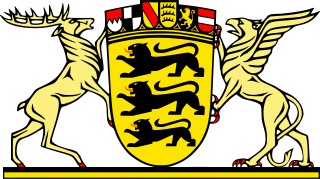 KEYVALUEKultus und UnterrichtAmtsblatt des Ministeriums für Kultus, Jugend und Sport Baden-WürttembergAusgabe CBildungsplanhefteHerausgeberMinisterium für Kultus, Jugend und Sport Baden-Württemberg,Postfach 103442, 70029 StuttgartBildungsplanerstellungZentrum für Schulqualität und Lehrerbildung, Heilbronner Stra0e 314, 70469 Stuttgart (www.zsl.kultus-bw.de)Internetwww.bildungsplaene-bw.deVerlag und VertriebNeckar-Verlag GmbH, Klosterring 1, 78050 Villingen-SchwenningenUrheberrechtFotomechanische oder anderweitig technisch mögliche Reproduktion des Satzes beziehungsweise der Satzordnung für kommerzielle Zwecke nur mit Genehmigung des Herausgebers.Technische Umsetzung der Onlinefassungpirobase imperia GmbH, Von-der-Wettern-Straße 27, 51149 KölnBildnachweisRobert Thiele, StuttgartGestaltungIlona Hirth Grafik Design GmbH, KarlsruheDruckN.N.Alle eingesetzten beziehungsweise verarbeiteten Rohstoffe und Materialien entsprechen den zum Zeitpunkt der Angebotsabgabe gültigen Normen beziehungsweise geltenden Bestimmungen und Gesetzen der Bundesrepublik Deutschland. Der Herausgeber hat bei seinen Leistungen sowie bei Zulieferungen Dritter im Rahmen der wirtschaftlichen und technischen Möglichkeiten umweltfreundliche Verfahren und Erzeugnisse bevorzugt eingesetzt.Juli 2022BezugsbedingungenDie Lieferung der unregelmäßig erscheinenden Bildungsplanhefte erfolgt automatisch nach einem festgelegten Schlüssel. Der Bezug der Ausgabe C des Amtsblattes ist verpflichtend, wenn die betreffende Schule im Verteiler (abgedruckt auf der zweiten Umschlagseite) vorgesehen ist (Verwaltungsvorschrift vom 22. Mai 2008, K.u.U. S. 141).Die Bildungsplanhefte werden gesondert in Rechnung gestellt.Die einzelnen Reihen können zusätzlich abonniert werden. Abbestellungen nur halbjährlich zum 30. Juni und 31. Dezember eines jeden Jahres schriftlich acht Wochen vorher bei der Neckar-Verlag GmbH, Postfach 1820, 78008 Villingen-SchwenningenKEYVALUEZSL35_SRC_FORMATZSLBW-BP2022BW-SOP-MSWORD-V1.13ZSL35_SRC_FILENAMEBP2022BW_SOP_GENT_TEIL-B_PER__RC10__20220701@1813#Mi.docxDenkanstößeKompetenzspektrumWie werden in der Schule bewegungspädagogische, bewegungsbildende und pflegerische Angebote in das Unterrichtsangebot eingebunden, um die Entwicklung des Körpergefühls zu fördern?Welche Hilfen zur Bewältigung und Verarbeitung der Behinderung bietet die Schule den Schülerinnen und Schülern sowie den Eltern an?Welche Rituale werden den Schülerinnen und Schülern angeboten, in deren Rahmen sie emotionale Erlebnisinhalte berichten und reflektieren können?Inwiefern bietet die Schule Räume und Gelegenheiten an, in denen Gefühle (zum Beispiel künstlerisch-kreativ) ausgelebt werden können?Die Schülerinnen und Schülererfahren sich in Beziehung und Abgrenzung zu anderen, werden ihrer selbst bewusst, entwickeln Vorstellungen von sich und den anderenempfinden ihre Bedürfnisse, Wahrnehmungen, Emotionen, Vorlieben und Abneigungen, bringen diese zum Ausdruck, setzen sich mit diesen auseinanderkönnen Aspekte der eigenen Person erkennen und benennen (zum Beispiel Interessen, Gewohnheiten, äußerliche Merkmale, Alter, Herkunft)erfahren eigene Stärken und Schwächen sowie die der anderen, schätzen diese ein, verändern und akzeptieren sieentwickeln Selbstbewusstsein, reflektieren dieses und schätzen sich realistisch und veränderbar einerkennen, wie ihr Handeln und Verhalten von anderen gesehen wirdBeispielhafte InhalteExemplarische Aneignungs- und
DifferenzierungsmöglichkeitenAussehen und Gestaltung des Körpers, körperbezogenes Selbstwertgefühlpersönliche Merkmale und ErkennungszeichenBegabungen und Begrenzungen (Stärken und Schwächen von sich und anderen, Einzigartigkeit der Person)Ich-Bewusstsein (Bedürfnisse und Wünsche, Interessen und Vorlieben, Eigenschaften und Gefühle)eigene Gefühle und deren Ausdrucksformen (kulturelle Prägung, verbale und nonverbale Ausdrucksformen)FremdwahrnehmungDie Schülerin oder der Schülererlebt die eigene Körperlichkeit sowie Körperfunktionen, nimmt Fähigkeiten und Einschränkungen wahr und wird sich derer bewusstentdeckt in der handelnden Auseinandersetzung mit Personen und Dingen lebenspraktische, künstlerische, musische oder sportliche Fähigkeiten und erkennt beispielsweise Bereiche, in denen Unterstützung durch andere notwendig istbeschreibt mithilfe von Bildern und Symbolkarten eigene Fertigkeiten und Vorlieben sowie Dinge, an denen kein Interesse besteht, und Aktivitäten, bei denen Schwierigkeiten auftretenvergleicht sich mit seinen Mitschülerinnen und Mitschülern, erkennt unterschiedliche und gemeinsame Kompetenzen und reflektiert über Stärken und behinderungsbedingte EinschränkungenBezüge und VerweiseBezüge und VerweiseSELSOZGS SU 2.1 Welt erleben und wahrnehmenGS SU 2.5 Reflektieren und sich positionierenSEK1 ETH 2.1 Wahrnehmen und sich hineinversetzenGS REV 3.1.1 MenschGS RRK 3.1.1 MenschBTVLFDB Baustein 1 – Identität und Pluralismus [https://www.bildungsplaene-bw.de/,Lde/LS/BP2016BW/ALLG/LP/LFDB]SELSOZGS SU 2.1 Welt erleben und wahrnehmenGS SU 2.5 Reflektieren und sich positionierenSEK1 ETH 2.1 Wahrnehmen und sich hineinversetzenGS REV 3.1.1 MenschGS RRK 3.1.1 MenschBTVLFDB Baustein 1 – Identität und Pluralismus [https://www.bildungsplaene-bw.de/,Lde/LS/BP2016BW/ALLG/LP/LFDB]DenkanstößeKompetenzspektrumInwiefern können sich die Schülerinnen und Schüler selbst Ziele setzen, eigenes Lernen planen und die Ergebnisse überprüfen?Greifen die Lehrkräfte Fehler als Anstoß zu weiterem Lernen auf?In welchen Situationen kann die Schule die Entwicklung von selbstregulativem Verhalten unterstützen (zum Beispiel durch das Kommentieren von Handlungsabläufen oder Problemlösungsprozessen)?Wie schaffen die Lehrkräfte Freiräume für das Finden eigener Lösungsstrategien und das Experimentieren mit unterschiedlichen Lösungen?Die Schülerinnen und Schülererfahren und erkennen, ob die eigenen Denk- und Handlungsstrategien zielführend sind, wiederholen, übertragen und verändern diesesetzen sich eigene Ziele, formulieren und verfolgen diesesteuern eigene Impulse und können Emotionen, Wünsche und Bedürfnisse angemessen zum Ausdruck bringensteuern ihre Aufmerksamkeit und fokussieren sicherkennen gültige Regeln, Werte und Normen und richten ihr Verhalten nach diesensind in der Lage, sich auf neue Regeln einzulassen und diese einzuhaltenlassen sich durch Hindernisse nicht entmutigenplanen und handeln vorausschauendkooperieren mit anderenBeispielhafte InhalteExemplarische Aneignungs- und
DifferenzierungsmöglichkeitenNachahmung von HandlungenZiele haben, äußern und verfolgenPlanung und Steuerung von VerhaltenBeobachten, Bewerten und Reflektieren des eigenen VerhaltensErkennen und Lösen von ProblemenKonzentrations- und EntspannungsübungenDie Schülerin oder der Schülermöchte aus dem Rollstuhl genommen werden und findet Wege, dies zu artikulierenlöst Aufgaben durch Ausprobieren (zum Beispiel die richtige Schraube zu einer Mutter finden oder eine Formenbox füllen)hält bei der Durchführung einer Problemlösung die Schrittfolge anhand einer Bild-Anleitung einfindet in einer Textaufgabe die Informationen, die für die Lösung relevant sindBezüge und VerweiseBezüge und VerweiseSELSOZGS SU 2.5 Reflektieren und sich positionierenBTVPGLFDB Baustein 1 – Identität und Pluralismus [https://www.bildungsplaene-bw.de/,Lde/LS/BP2016BW/ALLG/LP/LFDB]SELSOZGS SU 2.5 Reflektieren und sich positionierenBTVPGLFDB Baustein 1 – Identität und Pluralismus [https://www.bildungsplaene-bw.de/,Lde/LS/BP2016BW/ALLG/LP/LFDB]DenkanstößeKompetenzspektrumWie wird dafür gesorgt, dass Hilfen so gegeben werden, dass sie Selbstbestimmung ermöglichen und nicht einschränken?Wie werden die Schülerinnen und Schüler bei der Erstellung von Förderzielen, Zeugnissen und Berichten beteiligt?Wie können die Schülerinnen und Schüler Entscheidungen an der Schule beeinflussen?Wie können die Schülerinnen und Schüler mit körperlichen Beeinträchtigungen und hohem Unterstützungsbedarf durch passende elektronische oder ähnliche Hilfsmittel die Möglichkeit erhalten, sich selbstbestimmt in eine Gruppe einzubringen?Wie werden die Assistenzkräfte angeleitet, damit sie den Schülerinnen und Schülern ein hohes Maß an Selbstwirksamkeit und Selbstbestimmung ermöglichen?Die Schülerinnen und Schülerbilden Bedürfnisse, Wünsche und eigene Meinungen aus, zeigen oder formulieren diese und vertreten sieerkennen ihre eigenen Grenzen, schätzen Hilfebedarf ein und fordern diesen einentwickeln Vertrauen in die persönlichen Fähigkeiten und in die Unterstützung durch die Mitmenschennehmen unangemessene Hilfe wahr und wehren sich gegen Bevormundungbewältigen neue und schwierige Anforderungen bewusst und können diese beeinflussenentwickeln Selbstbewusstsein, reflektieren dieses und schätzen sich realistisch und veränderbar einsind sich ihrer Persönlichkeitsrechte bewusstBeispielhafte InhalteExemplarische Aneignungs- und
DifferenzierungsmöglichkeitenAusgrenzung und TeilhabeAutonomie und Selbstbestimmung (Umgang mit Freiheit, eigene Meinungen ausbilden und vertreten, Entscheidungen treffen, selbst etwas bewirken)soziale Orientierung, Eingebundensein in ein Lebensumfeld (Abhängigkeiten, Pflichten, Regeln), Umgang mit AutoritätenAngewiesensein auf Hilfe (Annahme, Umgang und Anleitung von Hilfe, Überbehütung abwehren)Die Schülerin oder der Schülerentdeckt in der Begegnung mit Personen und Dingen angenehme Effekte, führt diese aktiv herbei und entwickelt daraus persönliche Vorliebenerfährt sich als Initiatorin/Initiator selbstbestimmter Handlungen, stellt bevorzugte Effekte wiederholt her und entwickelt dadurch Fertigkeiten (zum Beispiel durch einen Tastendruck Geräusche zu erzeugen), die dem persönlichen Geschmack entsprechendrückt durch Gesten oder Sprache Zustimmung, Ablehnung, Wünsche und Ziele aus und stellt durch das Experimentieren mit Gestaltungsmöglichkeiten im Bezug auf Kleidung, Verhalten oder Ähnliches den persönlichen Stil darkommuniziert über Bedürfnisse und Vorlieben, vertritt eigene Wünsche selbstständig, begründet sie, spricht mit anderen darüber und erkennt dadurch, was ihr oder ihm wichtig istBezüge und VerweiseBezüge und VerweiseSELSOZSEK1 ETH 2.3 Argumentieren und reflektierenSEK1 ETH 2.4 Beurteilen und (sich) entscheidenSEK1 ETH 3.2.1.2 Arbeit und SelbstbestimmungBTVPGLFDB Baustein 2 – Selbstbestimmung und Autorität [https://www.bildungsplaene-bw.de/,Lde/LS/BP2016BW/ALLG/LP/LFDB]SELSOZSEK1 ETH 2.3 Argumentieren und reflektierenSEK1 ETH 2.4 Beurteilen und (sich) entscheidenSEK1 ETH 3.2.1.2 Arbeit und SelbstbestimmungBTVPGLFDB Baustein 2 – Selbstbestimmung und Autorität [https://www.bildungsplaene-bw.de/,Lde/LS/BP2016BW/ALLG/LP/LFDB]DenkanstößeKompetenzspektrumWie unterstützt die Schule die Entwicklung eines positiven Selbstwertgefühls?Wie macht die Schule dokumentierte wichtige Ereignisse des Schullebens den Schülerinnen und Schülern zugänglich, um ihnen eine Auseinandersetzung mit der eigenen Schulzeit zu ermöglichen?Wie befähigt die Schule die Schülerinnen und Schüler, das eigene Leben durch geeignete Erinnerungsmedien auch nach der Schulzeit darstellen zu können?Mit welchen Formen und Ritualen begegnet die Schule Trauerfällen, Katastrophen, Gewalt sowie aggressivem und autoaggressivem Verhalten?Die Schülerinnen und Schülererfahren sich in Beziehung und Abgrenzung zu anderen, werden ihrer selbst bewusst, entwickeln Vorstellungen von sich und den anderensetzen sich mit ihrer Biografie auseinander und entwickeln eigene realistische Zukunftsperspektivenwertschätzen und akzeptieren sich selbstfinden ihren individuellen Lebensstilentwickeln eigene Denk- und Handlungsstrategien, werden sich dieser bewusst und bringen diese zum Ausdruckgehen mit Fremdwahrnehmungen um und vergleichen diese mit der eigenen Wahrnehmungdeuten Erfahrungen auf dem Hintergrund der eigenen Lebens- oder Glaubensvorstellungpraktizieren Rituale und entwickeln eigene Strategien zum Umgang mit psychischen Belastungenfragen nach Sinn und Ziel des eigenen Lebens, hinterfragen Träume und WirklichkeitBeispielhafte InhalteExemplarische Aneignungs- und
DifferenzierungsmöglichkeitenBiografie (Lebensereignisse und -stationen, Wohnortwechsel, Erinnerungsstücke, amtliche Dokumente)Das Bild, das andere von mir haben (Einschätzung durch andere wahrnehmen, Akzeptanz und Anerkennung, Ablehnung und Kritik, Vereinbarung von Unterschieden im Selbst- und Fremdbild)Persönlichkeitsentwicklung (Wünsche, Ziele, Werte, Entscheidungen, Selbststilisierung, Vorbilder, Identifikation, Lebensform)Lebenshaltung (dem Selbst gegenüber, den Mitmenschen gegenüber, den Dingen gegenüber, der Natur gegenüber, der Gesellschaft gegenüber)Sterben, Tod und TrauerSinnlosigkeit und LebenssinnGewalt und SensibilitätDie Schülerin oder der Schülererlebt das Interesse anderer am eigenen Erscheinungsbild, an Besonderheiten und Vorliebenzeigt anderen, was sie/er an ihnen mag und nicht mag und bekommt von anderen gezeigt, was sie von ihr/ihm halten und erwartenimitiert die Verhaltensweisen, Gesten und Äußerungen einer Mitschülerin oder eines Mitschülers und zeigt dadurch, wie sie/er den anderen sieht beziehungsweise spiegelt das Bild, das sie oder er von ihr oder ihm hatreflektiert die Unterschiedlichkeit von Eigen- und Fremdeinschätzungen und -erwartungen, setzt sich mit Kritik und Anerkennung auseinander und nutzt sie für eine realistische SelbsteinschätzungBezüge und VerweiseBezüge und VerweiseSELSOZSEK1 ETH 3.1.1.1 Identität, Individualität und RolleGS REV 3.1.1 MenschGS RRK 3.1.1 MenschBTVPGLFDB Baustein 1 – Identität und Pluralismus [https://www.bildungsplaene-bw.de/,Lde/LS/BP2016BW/ALLG/LP/LFDB]SELSOZSEK1 ETH 3.1.1.1 Identität, Individualität und RolleGS REV 3.1.1 MenschGS RRK 3.1.1 MenschBTVPGLFDB Baustein 1 – Identität und Pluralismus [https://www.bildungsplaene-bw.de/,Lde/LS/BP2016BW/ALLG/LP/LFDB]DenkanstößeKompetenzspektrumWie werden Genderaspekte in der Schule beachtet?Mit welchen Formaten wird das Thema Sexualerziehung sowie die Förderung eines positiven Umgangs mit Körperlichkeit und Geschlechtlichkeit im Kollegium und in der Zusammenarbeit mit den Eltern und Erziehungsberechtigten besprochen?Gibt es ein gesichertes schulisches Vorgehen (Krisenplan) bei dem Verdacht oder der Anzeige sexueller Gewalt?Wie kann den Schülerinnen und Schülern im Falle sexualisierter und sexueller Gewalt ein Netzwerk an Hilfestellungen zugänglich gemacht werden?Wie kann die Schule in Zusammenarbeit mit den Eltern, Ärztinnen/Ärzten und Fachkräften die Schülerinnen und Schüler vor sexueller Gewalt schützen?Wie sind die Räumlichkeiten gestaltet und interne Abläufe geregelt, um in den Pflege- und Toilettenzeiten die notwendige Intimität für die einzelnen Schülerinnen und Schüler zu sichern?Welche Medien stellt die Schule für eine altersbezogene und gesprächsfördernde Sexualerziehung (auch für UK-Nutzerinnen und -Nutzer) zur Verfügung?Welche Vereinbarungen trifft die Schule in Bezug auf den Umgang mit Begrifflichkeiten aus der Familien- und Sexualerziehung?Wie wird das Interesse der Schülerinnen und Schüler am eigenen Körper geachtet?Die Schülerinnen und Schülergehen mit eigenen und fremden Gefühlen verantwortlich umnehmen die eigene Körperlichkeit und Geschlechtlichkeit wahrgehen konstruktiv und zunehmend selbstbewusst mit dem eigenen Körper, seiner pubertären Veränderung sowie der eigenen Geschlechtlichkeit um und erzählen, gegebenenfalls mit UK-Medien, über ihre eigenen Gefühle und Bedürfnisse im Bereich der Geschlechtlichkeiterlangen grundlegendes Wissen über den menschlichen Körper, körperliche Vorgänge und Veränderungen sowie die menschliche Fortpflanzungkennen unterschiedliche Arten von Zuneigung und können diese angemessen ausdrückensetzen sich mit unterschiedlichen Ausdrucksformen und Gestaltungsmöglichkeiten von Freundschaft, Liebe und Partnerschaft auseinanderkennen und akzeptieren unterschiedliche Lebensformen, Paarkonstellationen und geschlechtliche Identitätenwissen um ihr Recht auf selbstbestimmte Elternschaft und kennen Unterstützungsangebote, die es ihnen ermöglichen, dieses Recht wahrzunehmen (zum Beispiel unterstützte beziehungsweise begleitete Elternschaft)kommunizieren angemessen über Sexualitäterkennen und akzeptieren die eigene sexuelle Orientierungerkennen sexualisierte und sexuelle Gewalt (verbal und köperlich) und wissen um ihr Recht, sich davor zu schützen (zum Beispiel Hilfspersonen um Unterstützung zu rufen)vermeiden selbst Verhalten, das die Grenzen anderer verletztBeispielhafte InhalteExemplarische Aneignungs- und
Differenzierungsmöglichkeitengeschlechtsbezogenes Rollenverständnis und Rollenfindungunterschiedliche Rollenverständnisse von Geschlechtern (Frauen- und Männerbilder in unterschiedlichen Kulturen und Kontexten, Geschlechterdiversität)Freundschaft, Beziehungen, LiebeIntimität, Zärtlichkeit, IntimsphäreSexualität und ihre Formen (zum Beispiel Geschlechtsverkehr, Selbstbefriedigung, Homosexualität)Partner- und Kinderwunsch, Elternschaft und VerantwortlichkeitBedürfnisse und Grenzen in Bezug auf KörperkontaktEmpfängnisverhütung und Infektionsschutzweiblicher und männlicher KörperVeränderungen in der Pubertätindividuelle Wünsche und schulische beziehungsweise gesellschaftliche VerhaltenserwartungenVerletzlichkeit und Formen verbaler oder nonverbaler sexualisierter und sexueller GewalterfahrungenDie Schülerin oder der Schülerlernt unterschiedliche Möglichkeiten der Entspannung kennen und anzuwenden und kann damit ausgewählte unterschiedliche Bedürfnisse befriedigenstellt äußere Geschlechtsorgane am Modell (zum Beispiel an Puppen) fest und benennt sie (Penis, Hoden, Brust, Scheide, Kitzler)erkennt äußere Geschlechtsorgane im Abbild, zeichnet sie auf Körperumrisszeichnungen auf, benennt innere Geschlechtsorgane (zum Beispiel mithilfe von Fotos, Modellen, Zeichnungen)eignet sich Wissen über Besonderheiten des weiblichen und männlichen Körpers, dessen Veränderungen und dessen Verletzlichkeit bei sexuellen Übergriffen an, indem sie/er mit vertrauten Personen (Lehrkräfte) oder auch mit teilweise weniger, bis unbekannten Personen aus den erarbeiteten Unterstützungsnetzwerken (zum Beispiel in den zuständigen [polizeilichen] Beratungsstellen oder in den „Notinseln“) darüber spricht und in Jugendzeitschriften und im Internet zu diesen Herausforderungen liestBezüge und VerweiseBezüge und VerweiseSELSOZSEK1 BIO 3.2.2.1 Körperbau und BewegungSEK1 BIO 3.2.2.4 Fortpflanzung und EntwicklungSEK1 ETH 3.2.1.1 Liebe und SexualitätBTVPGSELSOZSEK1 BIO 3.2.2.1 Körperbau und BewegungSEK1 BIO 3.2.2.4 Fortpflanzung und EntwicklungSEK1 ETH 3.2.1.1 Liebe und SexualitätBTVPGBezüge und VerweiseVerweis auf ein LebensfeldVerweis auf Fächer/Fächergruppen innerhalb des PlansVerweis auf die prozessbezogenen Kompetenzen aus dem Bildungsplan 2016Verweis auf die inhaltsbezogenen Kompetenzen aus dem Bildungsplan 2016Verweis auf eine Leitperspektive aus dem Bildungsplan 2016Verweis auf den Leitfaden DemokratiebildungVerweis auf den Rechtschreib- oder GrammatikrahmenVerweis auf sonstiges DokumentVerweisErläuterungARB 2.1.1 Grundhaltungen und SchlüsselqualifikationenVerweis auf ein Lebensfeld: Arbeitsleben, Kompetenzfeld 2.1.1 Grundhaltungen und SchlüsselqualifikationenBSS 2.1.4 Bewegen an GerätenVerweis auf ein Fach: Bewegung, Spiel und Sport, Kompetenzfeld 2.1.4 Bewegen an GerätenGS D 2.1 Sprechen und Zuhören 1Verweis auf eine prozessbezogene Kompetenz aus dem Bildungsplan der Grundschule, Fach Deutsch, Bereich 2.1 Sprechen und Zuhören, Teilkompetenz 1SEK1 MUS 3.1.3 Musik reflektierenVerweis auf Standards für inhaltsbezogene Kompetenzen aus dem Bildungsplan der Sekundarstufe I, Fach Musik, Bereich 3.1.3 Musik reflektierenBNE DemokratiefähigkeitVerweis auf eine Leitperspektive BNE = Bildung für nachhaltige Entwicklung, zentraler Aspekt DemokratiefähigkeitLFDB S. 43Verweis auf den Leitfaden Demokratiebildung, Seite 43RSR S. 25-30Verweis auf den Rechtschreibrahmen, Seite 25-30Lebensfelder des Bildungsplans für Schülerinnen und Schüler mit Anspruch auf ein sonderpädagogisches Bildungsangebot im Förderschwerpunkt geistige Entwicklung Lebensfelder des Bildungsplans für Schülerinnen und Schüler mit Anspruch auf ein sonderpädagogisches Bildungsangebot im Förderschwerpunkt geistige Entwicklung PERPersonales LebenSELSelbstständiges LebenSOZSoziales und gesellschaftliches LebenARBArbeitslebenAllgemeine LeitperspektivenAllgemeine LeitperspektivenAllgemeine LeitperspektivenBNEBNEBildung für nachhaltige EntwicklungBTVBTVBildung für Toleranz und Akzeptanz von VielfaltPGPGPrävention und GesundheitsförderungThemenspezifische LeitperspektivenThemenspezifische LeitperspektivenThemenspezifische LeitperspektivenBOBOBerufliche OrientierungMBMBMedienbildungVBVBVerbraucherbildungLFDBLeitfaden DemokratiebildungLeitfaden DemokratiebildungBildungspläne 2016Bildungspläne 2016GSBildungsplan der GrundschuleSEK1Gemeinsamer Bildungsplan für die Sekundarstufe IGYMBildungsplan des GymnasiumsGMSOBildungsplan der Oberstufe an GemeinschaftsschulenFächerFächerAESAlltagskultur, Ernährung und SozialesBMBBasiskurs MedienbildungBSSBewegung, Spiel und SportBKBildende KunstBIOBiologieBNTBiologie, Naturphänomene und TechnikCHChemieDDeutschEEnglischETHEthikREVEvangelische ReligionslehreFFranzösischGKGemeinschaftskundeGEOGeographieGGeschichteKUWKunst und WerkenRRKKatholische ReligionslehreMMathematikMFR Moderne FremdspracheMUSMusikNwTNaturwissenschaft und TechnikPHPhysikSUSachunterrichtSPOSportTTechnikWBOWirtschaft und BerufsorientierungWBSWirtschaft, Berufs- und Studienorientierung